 

Primarily Primates, Inc. (PPI) does not and shall not discriminate on the basis of race, color, religion (creed), gender, gender expression, age, national origin (ancestry), disability, marital status, sexual orientation, or military status, in any of its activities or operations.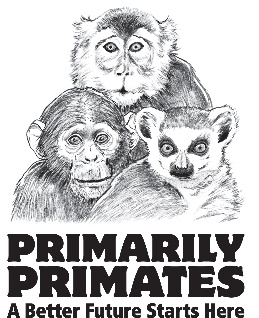 ANIMAL NUTRITION TECHNICIANAt Primarily Primates, Inc., the Animal Nutrition Technician provides correct and specific animal diets to the many species and individual animals in permanent residence at the facility.  The Animal Nutrition Technician frees up Animal Caretakers to focus on the other jobs required of their special skills.  

The Animal Caretaker must maintain a close working relationship with the Animal Care Director, Animal Care Supervisor, and Lead Animal Caretaker to complete tasks as assigned.  While these tasks will vary according to the needs of the animals on any given day, it may include any combination of the following:*Clean, organize, maintain, and disinfect animal quarters and equipment at the behest and with the supervision of Animal Caretaking staff
*Prepare daily diets that are appropriate and ergonomic for the animal species and individual animal
*Work on special projects as determined by Management.  
*Modify habitats to allow animals the best use of enclosures and the ability to perform natural behaviors
*Fully understand animal diets and learn information about individual animals, species, diet preferences, social groups and habitat 
*Help with providing items for Animal Caretaking Staff to use to encourage animals under veterinary care to consume their oral medicines
*Maintain records including information such as animal diet preferences
*Help to prepare certain enrichment for particular animals in concert with PPI Staff
*Notify supervisors when animal food must be ordered and help unload and store feed supplies
*Safely work in a Sanctuary environment, being aware of the safety issues inherent therein
*Use, care for, maintain, and repair animal caretaking equipment 
*Do facility laundry and clean animal diet dishes as needed 
*Work well with and conduct yourself professionally with any other PPI staff, donors, vendors, or visitors
*Train and supervise volunteers when needed
*Maintain general cleanliness of entire Sanctuary (i.e., pick up trash when you see it)
*Ensure diets never contains hazardous materials
*Complete daily and varied projects in addition to the basic care and cleaning
*Regularly use landscaping equipment 
*When necessary, pick up donations, including daily produce donations from local grocery store
*Any and all other duties as assignedMinimum Qualifications:*Ability to work fulltime (at least 40 hours per week).
*Ability to work weekends, holidays, and additional hours as needed
*Ability to walk/stand for up to 8 hours a day
*Excellent communicator who always has safety in mind and demonstrates professionalism 
*Demonstrated good judgment & decision making skills
*Proof of a COVID Vaccination
*Ability to work under challenging physical conditions and perform strenuous duties in extreme weather
*Ability to lift 50 pounds
*Possess a valid driver’s license and have a clear driving record
*Capability to demonstrate responsible behavior and work with minimal supervision
*Be team oriented and enthusiastic 